                                                                                                                                                   Межрайонная ИФНС России №1 по Республике Крым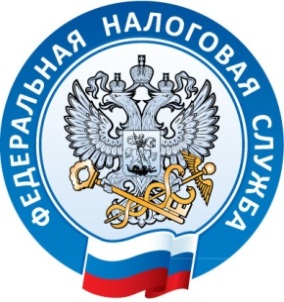  г. Джанкой, ул. Дзержинского,30                                                                                                                                                   тел. (36564)3-14-2421.06.2017Итоги проведения кампании декларирования доходов граждан, полученных от сдачи недвижимости в аренду.Ежегодно  в период с 01 января по 30 апреля на территории Российской Федерации проводится кампания декларирования доходов граждан, полученных в предшествующем году, которая является одним из приоритетных направлений в работе налоговых органов.Одним из основных направлений работы налоговых органов в рамках проведения декларационной кампании 2017 года является декларирование доходов, полученных от сдачи недвижимости в аренду.	Межрайонной ИФНС России № 1 по Республике Крым проводился полный комплекс мероприятий, направленных на разъяснение налогового законодательства о необходимости декларирования гражданами  доходов, полученных от сдачи недвижимости в аренду и уплаты соответствующих сумм налога на доходы физических лиц в бюджет.  В результате проводимой по состоянию на 19.06.2017 года в Межрайонную ИФНС России № 1 по Республике Крым поступило 433 налоговых деклараций по налогу на доходы физических лиц по форме 3-НДФЛ по доходам от сдачи недвижимости в аренду в 2016 году, что больше по сравнению с аналогичным периодом прошлого года на 122 декларации, сумма налога на доходы физических лиц, подлежащая уплате в бюджет составила 2831,2 тыс. руб., что больше по сравнению с аналогичным периодом прошлого года на 850,2 тыс.руб.В настоящее время работа в данном направлении Межрайонной ИФНС России № 1 по Республике Крым продолжается.Рекомендуем гражданам, сдающим недвижимость в аренду прийти в Межрайонную ИФНС России № 1 по Республике Крым   задекларировать свои доходы и уплатить 13% налога на доходы физических лиц в бюджет.           Межрайонная ИФНС России №1 по Республике Крым.